KY Swimming/USA Swimming Timing Judge Checklist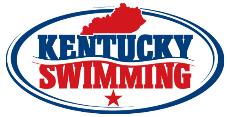 ___ Attend Timing ClinicSign-inComplete Apprentice Application form and return to Instructor___ USA Swimming Non-athlete Registration ApplicationComplete and submit, with payment, to KY Swimming (address is on form)Some teams submit and provide payment.  Check with your Officials’ Rep or Coach as to your teams procedure___ Complete Background CheckYou have 60 days to complete the Background Check on the usaswimming.org website.  After this time, you will not be able to apprentice until after the Background Check has been completed.Background Check procedure can be found on the Officials page on the kylsc.org website.There is a fee to complete the Background Check.___ Complete Athlete Protection TrainingYou have 60 days to complete the Athlete Protection Training on the usaswimming.org website.  After this time, you will not be able to apprentice until after the Athlete Protection Training has been completed.Athlete Protection Training procedure can be found on the Officials page on the kylsc.org website.___ Take Certification Timing Judge testTake on-line at usaswimming.org  (You can download the Rules and Regulations PDF, located on the About tab)Go to usaswimming.org; set up an account and log-inSelect MEMBER RESOURCES from the menu at top of page, then select OFFICIALSFrom the Official’s page, select TESTING & CERTIFICATION from the menu on leftSelect ONLINE OFFICIALS TEST from menu on leftFollow instructions to sign-in; download Timing Judge Test ChartSelect CERTIFICATION TIMING JUDGE___ Apprentice 4 Sessions (2 at Electronic Timer and 2 at Computer)Inform Meet Referee of your intention to apprentice, contact info found in the meet informationMUST have Apprentice Verification Form filled out for each sessionWear white top, khaki bottoms, white shoesSubmit completed Apprentice Verification FormKeep a copy for yourselfScan or take a photo and email to Officials’ Chair, Gary Mans, gary.mans@louisville.edu___ Join KYOFFICIALS YAHOO email groupImportant information is sent to all officials via this email groupSend an email to kyofficials-subscribe@yahoogroups.com  (an email will be sent to you asking you to confirm)___ Receive Credentials (Must have TWO cards)USA Swimming Membership Card (DOES NOT indicate you are a certified official)Can also be downloaded on Deck Pass on usaswimming.orgKentucky Swimming Official Certification Card  (INDICATES you are a certified official)Can also be downloaded on Officials Tracking System on usaswimming.org___ Display CredentialsWear all credentials when on deck___ Timely CompletionComplete entire process in 1 calendar year___ ResourcesKYLSC.ORG Officials page.  New Official Info found on dropdown menuUSASWIMMING.ORG – member resources > officialsOther officialsGuide to Officiating, Chapter 9 Timing (Provide at the clinic or direct to website)Found on the USA Swimming website under Education and Training Resources.___ Official Tracking System (OTS)Instructions for OTS found on usaswimming.org > member resources > officials > officials tracking system > scroll to bottom and click on OTS User Guide: Officials